Taj Palace, New DelhiReservations DepartmentSardar Patel Marg, Diplomatic Enclave, New Delhi, IndiaPhone:	+91 11/2611 0202/66503829Fax:	+91 11/2611 0808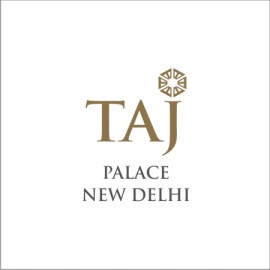 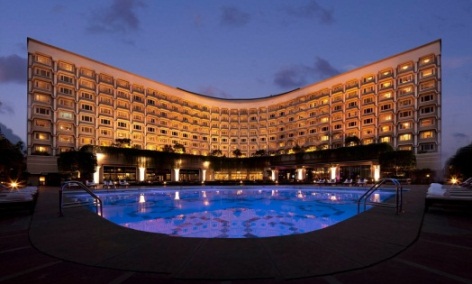 Taj Palace, New DelhiReservations DepartmentSardar Patel Marg, Diplomatic Enclave, New Delhi, IndiaPhone:	+91 11/2611 0202/66503829Fax:	+91 11/2611 0808Taj Palace, New DelhiReservations DepartmentSardar Patel Marg, Diplomatic Enclave, New Delhi, IndiaPhone:	+91 11/2611 0202/66503829Fax:	+91 11/2611 0808Taj Palace, New DelhiReservations DepartmentSardar Patel Marg, Diplomatic Enclave, New Delhi, IndiaPhone:	+91 11/2611 0202/66503829Fax:	+91 11/2611 0808Taj Palace, New DelhiReservations DepartmentSardar Patel Marg, Diplomatic Enclave, New Delhi, IndiaPhone:	+91 11/2611 0202/66503829Fax:	+91 11/2611 0808Taj Palace, New DelhiReservations DepartmentSardar Patel Marg, Diplomatic Enclave, New Delhi, IndiaPhone:	+91 11/2611 0202/66503829Fax:	+91 11/2611 0808Taj Palace, New DelhiReservations DepartmentSardar Patel Marg, Diplomatic Enclave, New Delhi, IndiaPhone:	+91 11/2611 0202/66503829Fax:	+91 11/2611 0808RESERVATION FORM ForACMA Annual Convention 2019Kindly send the filled form to tphconferences.del@tajhotels.com   devender.narang@tajhotels.comAbove rates are applicable for all bookings received till 22nd August 2019.  All communication on hotel booking should be done directly with the Hotel and ACMA will not be in a position to assist the delegates for any changes / cancellation / non availability etc.Kindly fill one form for each room.RESERVATION FORM ForACMA Annual Convention 2019Kindly send the filled form to tphconferences.del@tajhotels.com   devender.narang@tajhotels.comAbove rates are applicable for all bookings received till 22nd August 2019.  All communication on hotel booking should be done directly with the Hotel and ACMA will not be in a position to assist the delegates for any changes / cancellation / non availability etc.Kindly fill one form for each room.RESERVATION FORM ForACMA Annual Convention 2019Kindly send the filled form to tphconferences.del@tajhotels.com   devender.narang@tajhotels.comAbove rates are applicable for all bookings received till 22nd August 2019.  All communication on hotel booking should be done directly with the Hotel and ACMA will not be in a position to assist the delegates for any changes / cancellation / non availability etc.Kindly fill one form for each room.RESERVATION FORM ForACMA Annual Convention 2019Kindly send the filled form to tphconferences.del@tajhotels.com   devender.narang@tajhotels.comAbove rates are applicable for all bookings received till 22nd August 2019.  All communication on hotel booking should be done directly with the Hotel and ACMA will not be in a position to assist the delegates for any changes / cancellation / non availability etc.Kindly fill one form for each room.RESERVATION FORM ForACMA Annual Convention 2019Kindly send the filled form to tphconferences.del@tajhotels.com   devender.narang@tajhotels.comAbove rates are applicable for all bookings received till 22nd August 2019.  All communication on hotel booking should be done directly with the Hotel and ACMA will not be in a position to assist the delegates for any changes / cancellation / non availability etc.Kindly fill one form for each room.RESERVATION FORM ForACMA Annual Convention 2019Kindly send the filled form to tphconferences.del@tajhotels.com   devender.narang@tajhotels.comAbove rates are applicable for all bookings received till 22nd August 2019.  All communication on hotel booking should be done directly with the Hotel and ACMA will not be in a position to assist the delegates for any changes / cancellation / non availability etc.Kindly fill one form for each room.RESERVATION FORM ForACMA Annual Convention 2019Kindly send the filled form to tphconferences.del@tajhotels.com   devender.narang@tajhotels.comAbove rates are applicable for all bookings received till 22nd August 2019.  All communication on hotel booking should be done directly with the Hotel and ACMA will not be in a position to assist the delegates for any changes / cancellation / non availability etc.Kindly fill one form for each room.RESERVATION FORM ForACMA Annual Convention 2019Kindly send the filled form to tphconferences.del@tajhotels.com   devender.narang@tajhotels.comAbove rates are applicable for all bookings received till 22nd August 2019.  All communication on hotel booking should be done directly with the Hotel and ACMA will not be in a position to assist the delegates for any changes / cancellation / non availability etc.Kindly fill one form for each room.RESERVATION FORM ForACMA Annual Convention 2019Kindly send the filled form to tphconferences.del@tajhotels.com   devender.narang@tajhotels.comAbove rates are applicable for all bookings received till 22nd August 2019.  All communication on hotel booking should be done directly with the Hotel and ACMA will not be in a position to assist the delegates for any changes / cancellation / non availability etc.Kindly fill one form for each room.RESERVATION FORM ForACMA Annual Convention 2019Kindly send the filled form to tphconferences.del@tajhotels.com   devender.narang@tajhotels.comAbove rates are applicable for all bookings received till 22nd August 2019.  All communication on hotel booking should be done directly with the Hotel and ACMA will not be in a position to assist the delegates for any changes / cancellation / non availability etc.Kindly fill one form for each room.RESERVATION FORM ForACMA Annual Convention 2019Kindly send the filled form to tphconferences.del@tajhotels.com   devender.narang@tajhotels.comAbove rates are applicable for all bookings received till 22nd August 2019.  All communication on hotel booking should be done directly with the Hotel and ACMA will not be in a position to assist the delegates for any changes / cancellation / non availability etc.Kindly fill one form for each room.RESERVATION FORM ForACMA Annual Convention 2019Kindly send the filled form to tphconferences.del@tajhotels.com   devender.narang@tajhotels.comAbove rates are applicable for all bookings received till 22nd August 2019.  All communication on hotel booking should be done directly with the Hotel and ACMA will not be in a position to assist the delegates for any changes / cancellation / non availability etc.Kindly fill one form for each room.RESERVATION FORM ForACMA Annual Convention 2019Kindly send the filled form to tphconferences.del@tajhotels.com   devender.narang@tajhotels.comAbove rates are applicable for all bookings received till 22nd August 2019.  All communication on hotel booking should be done directly with the Hotel and ACMA will not be in a position to assist the delegates for any changes / cancellation / non availability etc.Kindly fill one form for each room.RESERVATION DETAILSRESERVATION DETAILSRESERVATION DETAILSRESERVATION DETAILSRESERVATION DETAILSRESERVATION DETAILSRESERVATION DETAILSRESERVATION DETAILSRESERVATION DETAILSRESERVATION DETAILSRESERVATION DETAILSRESERVATION DETAILSRESERVATION DETAILSRESERVATION DETAILSRESERVATION DETAILSRESERVATION DETAILSRESERVATION DETAILSRESERVATION DETAILSRESERVATION DETAILSRESERVATION DETAILSLast Name:First Name:First Name:First Name:Organization & Designation:Phone:Phone:Phone:Passport No: Issue & ExpiryEmail:Email:Email:Check-in Date:Arrival Flight: Arrival Flight: Arrival Flight: ETA:ETA:ETA:ETA:Check-out Date:Departure Flight:Departure Flight:Departure Flight:ETD:ETD:ETD:ETD:ROOM TYPE SPECIAL RATESROOM TYPE SPECIAL RATESROOM TYPE SPECIAL RATESROOM TYPE SPECIAL RATESROOM TYPE SPECIAL RATESROOM TYPE SPECIAL RATESPREFERENCESPREFERENCESPREFERENCESPREFERENCESPREFERENCESPREFERENCESPREFERENCESPREFERENCESPREFERENCESPREFERENCESPREFERENCESPREFERENCESPREFERENCESPREFERENCESTick Choice Single/Double  Rate (INR) Single/Double  Rate (INR) Single/Double  Rate (INR)Superior RoomSuperior RoomINR 9500 / 10500 + TaxesINR 9500 / 10500 + TaxesINR 9500 / 10500 + TaxesRoom Occupancy:Room Occupancy:Room Occupancy:Room Occupancy:Room Occupancy:Room Occupancy: Single Single Single Single Single Double Double DoubleDeluxe RoomDeluxe RoomINR 10500/ 11500 + TaxesINR 10500/ 11500 + TaxesINR 10500/ 11500 + TaxesPreferencesPreferencesPreferencesPreferences Smoking Smoking Smoking Smoking Smoking Non-smoking Non-smoking Non-smoking Non-smoking Non-smokingLuxury RoomLuxury RoomINR 12500/ 13500 + TaxesINR 12500/ 13500 + TaxesINR 12500/ 13500 + Taxes Twin Bed  Twin Bed  Twin Bed  Twin Bed  Twin Bed  King Bed King Bed King Bed King BedAirport Transfer:
1. Tata Aria: INR 3274 per car per way
2. Mercedes C Class :INR 4498  per car per wayAirport Transfer:
1. Tata Aria: INR 3274 per car per way
2. Mercedes C Class :INR 4498  per car per wayAirport Transfer:
1. Tata Aria: INR 3274 per car per way
2. Mercedes C Class :INR 4498  per car per wayAirport Transfer:
1. Tata Aria: INR 3274 per car per way
2. Mercedes C Class :INR 4498  per car per way YesCar Type: 1, 2, (please tick car type YesCar Type: 1, 2, (please tick car type YesCar Type: 1, 2, (please tick car type YesCar Type: 1, 2, (please tick car type YesCar Type: 1, 2, (please tick car type No No No No NoTerms & Conditions The above rates are net-non commissionable and exclusive of taxes. Taxes shall be applicable on the rate chargedTaxes as on 1st July: 
GST will be levied @ 28% on the rates mentioned above. (Please note that any change in the tax structure or any subsequent government levies will be charged as per the laws prevalent during the partaking of the service). Should your company wish to claim Input Tax Credit on our invoices, please ensure that the relevant GSTIN number along with the appropriate invoicing details are communicated to us at the time of booking. It is important to note that the procedure set by the GST Network require us to upload invoice with GSTIN numbers prior to check out. We may not be able to amend invoices after check out.Our check-in time is 1400 hrs and the checkout time is 1200 noon. However, should there be a request for an early check in or late checkout, we will provide accommodation, subject to availability as per the below: Early arrival before 06:00 Hrs – full day chargeEarly arrival between 06:00 Hrs – 09:00 Hrs at 50% chargeEarly arrival between 09:00 Hrs – 11:00 Hrs at 25% chargeEarly arrival between 11:00 Hrs – 14:00 Hrs at no extra chargeSpecial Inclusive for Superior, Deluxe, Luxury Rooms: Buffet breakfast at the Coffee Shop per night of stay 24 hrs. complimentary basis wifi 02 Bottles of Mineral water on a complimentary basis, replenished daily Complimentary access to the hotel fitness center.Terms & Conditions The above rates are net-non commissionable and exclusive of taxes. Taxes shall be applicable on the rate chargedTaxes as on 1st July: 
GST will be levied @ 28% on the rates mentioned above. (Please note that any change in the tax structure or any subsequent government levies will be charged as per the laws prevalent during the partaking of the service). Should your company wish to claim Input Tax Credit on our invoices, please ensure that the relevant GSTIN number along with the appropriate invoicing details are communicated to us at the time of booking. It is important to note that the procedure set by the GST Network require us to upload invoice with GSTIN numbers prior to check out. We may not be able to amend invoices after check out.Our check-in time is 1400 hrs and the checkout time is 1200 noon. However, should there be a request for an early check in or late checkout, we will provide accommodation, subject to availability as per the below: Early arrival before 06:00 Hrs – full day chargeEarly arrival between 06:00 Hrs – 09:00 Hrs at 50% chargeEarly arrival between 09:00 Hrs – 11:00 Hrs at 25% chargeEarly arrival between 11:00 Hrs – 14:00 Hrs at no extra chargeSpecial Inclusive for Superior, Deluxe, Luxury Rooms: Buffet breakfast at the Coffee Shop per night of stay 24 hrs. complimentary basis wifi 02 Bottles of Mineral water on a complimentary basis, replenished daily Complimentary access to the hotel fitness center.Terms & Conditions The above rates are net-non commissionable and exclusive of taxes. Taxes shall be applicable on the rate chargedTaxes as on 1st July: 
GST will be levied @ 28% on the rates mentioned above. (Please note that any change in the tax structure or any subsequent government levies will be charged as per the laws prevalent during the partaking of the service). Should your company wish to claim Input Tax Credit on our invoices, please ensure that the relevant GSTIN number along with the appropriate invoicing details are communicated to us at the time of booking. It is important to note that the procedure set by the GST Network require us to upload invoice with GSTIN numbers prior to check out. We may not be able to amend invoices after check out.Our check-in time is 1400 hrs and the checkout time is 1200 noon. However, should there be a request for an early check in or late checkout, we will provide accommodation, subject to availability as per the below: Early arrival before 06:00 Hrs – full day chargeEarly arrival between 06:00 Hrs – 09:00 Hrs at 50% chargeEarly arrival between 09:00 Hrs – 11:00 Hrs at 25% chargeEarly arrival between 11:00 Hrs – 14:00 Hrs at no extra chargeSpecial Inclusive for Superior, Deluxe, Luxury Rooms: Buffet breakfast at the Coffee Shop per night of stay 24 hrs. complimentary basis wifi 02 Bottles of Mineral water on a complimentary basis, replenished daily Complimentary access to the hotel fitness center.Terms & Conditions The above rates are net-non commissionable and exclusive of taxes. Taxes shall be applicable on the rate chargedTaxes as on 1st July: 
GST will be levied @ 28% on the rates mentioned above. (Please note that any change in the tax structure or any subsequent government levies will be charged as per the laws prevalent during the partaking of the service). Should your company wish to claim Input Tax Credit on our invoices, please ensure that the relevant GSTIN number along with the appropriate invoicing details are communicated to us at the time of booking. It is important to note that the procedure set by the GST Network require us to upload invoice with GSTIN numbers prior to check out. We may not be able to amend invoices after check out.Our check-in time is 1400 hrs and the checkout time is 1200 noon. However, should there be a request for an early check in or late checkout, we will provide accommodation, subject to availability as per the below: Early arrival before 06:00 Hrs – full day chargeEarly arrival between 06:00 Hrs – 09:00 Hrs at 50% chargeEarly arrival between 09:00 Hrs – 11:00 Hrs at 25% chargeEarly arrival between 11:00 Hrs – 14:00 Hrs at no extra chargeSpecial Inclusive for Superior, Deluxe, Luxury Rooms: Buffet breakfast at the Coffee Shop per night of stay 24 hrs. complimentary basis wifi 02 Bottles of Mineral water on a complimentary basis, replenished daily Complimentary access to the hotel fitness center.Terms & Conditions The above rates are net-non commissionable and exclusive of taxes. Taxes shall be applicable on the rate chargedTaxes as on 1st July: 
GST will be levied @ 28% on the rates mentioned above. (Please note that any change in the tax structure or any subsequent government levies will be charged as per the laws prevalent during the partaking of the service). Should your company wish to claim Input Tax Credit on our invoices, please ensure that the relevant GSTIN number along with the appropriate invoicing details are communicated to us at the time of booking. It is important to note that the procedure set by the GST Network require us to upload invoice with GSTIN numbers prior to check out. We may not be able to amend invoices after check out.Our check-in time is 1400 hrs and the checkout time is 1200 noon. However, should there be a request for an early check in or late checkout, we will provide accommodation, subject to availability as per the below: Early arrival before 06:00 Hrs – full day chargeEarly arrival between 06:00 Hrs – 09:00 Hrs at 50% chargeEarly arrival between 09:00 Hrs – 11:00 Hrs at 25% chargeEarly arrival between 11:00 Hrs – 14:00 Hrs at no extra chargeSpecial Inclusive for Superior, Deluxe, Luxury Rooms: Buffet breakfast at the Coffee Shop per night of stay 24 hrs. complimentary basis wifi 02 Bottles of Mineral water on a complimentary basis, replenished daily Complimentary access to the hotel fitness center.Terms & Conditions The above rates are net-non commissionable and exclusive of taxes. Taxes shall be applicable on the rate chargedTaxes as on 1st July: 
GST will be levied @ 28% on the rates mentioned above. (Please note that any change in the tax structure or any subsequent government levies will be charged as per the laws prevalent during the partaking of the service). Should your company wish to claim Input Tax Credit on our invoices, please ensure that the relevant GSTIN number along with the appropriate invoicing details are communicated to us at the time of booking. It is important to note that the procedure set by the GST Network require us to upload invoice with GSTIN numbers prior to check out. We may not be able to amend invoices after check out.Our check-in time is 1400 hrs and the checkout time is 1200 noon. However, should there be a request for an early check in or late checkout, we will provide accommodation, subject to availability as per the below: Early arrival before 06:00 Hrs – full day chargeEarly arrival between 06:00 Hrs – 09:00 Hrs at 50% chargeEarly arrival between 09:00 Hrs – 11:00 Hrs at 25% chargeEarly arrival between 11:00 Hrs – 14:00 Hrs at no extra chargeSpecial Inclusive for Superior, Deluxe, Luxury Rooms: Buffet breakfast at the Coffee Shop per night of stay 24 hrs. complimentary basis wifi 02 Bottles of Mineral water on a complimentary basis, replenished daily Complimentary access to the hotel fitness center.Terms & Conditions The above rates are net-non commissionable and exclusive of taxes. Taxes shall be applicable on the rate chargedTaxes as on 1st July: 
GST will be levied @ 28% on the rates mentioned above. (Please note that any change in the tax structure or any subsequent government levies will be charged as per the laws prevalent during the partaking of the service). Should your company wish to claim Input Tax Credit on our invoices, please ensure that the relevant GSTIN number along with the appropriate invoicing details are communicated to us at the time of booking. It is important to note that the procedure set by the GST Network require us to upload invoice with GSTIN numbers prior to check out. We may not be able to amend invoices after check out.Our check-in time is 1400 hrs and the checkout time is 1200 noon. However, should there be a request for an early check in or late checkout, we will provide accommodation, subject to availability as per the below: Early arrival before 06:00 Hrs – full day chargeEarly arrival between 06:00 Hrs – 09:00 Hrs at 50% chargeEarly arrival between 09:00 Hrs – 11:00 Hrs at 25% chargeEarly arrival between 11:00 Hrs – 14:00 Hrs at no extra chargeSpecial Inclusive for Superior, Deluxe, Luxury Rooms: Buffet breakfast at the Coffee Shop per night of stay 24 hrs. complimentary basis wifi 02 Bottles of Mineral water on a complimentary basis, replenished daily Complimentary access to the hotel fitness center.Terms & Conditions The above rates are net-non commissionable and exclusive of taxes. Taxes shall be applicable on the rate chargedTaxes as on 1st July: 
GST will be levied @ 28% on the rates mentioned above. (Please note that any change in the tax structure or any subsequent government levies will be charged as per the laws prevalent during the partaking of the service). Should your company wish to claim Input Tax Credit on our invoices, please ensure that the relevant GSTIN number along with the appropriate invoicing details are communicated to us at the time of booking. It is important to note that the procedure set by the GST Network require us to upload invoice with GSTIN numbers prior to check out. We may not be able to amend invoices after check out.Our check-in time is 1400 hrs and the checkout time is 1200 noon. However, should there be a request for an early check in or late checkout, we will provide accommodation, subject to availability as per the below: Early arrival before 06:00 Hrs – full day chargeEarly arrival between 06:00 Hrs – 09:00 Hrs at 50% chargeEarly arrival between 09:00 Hrs – 11:00 Hrs at 25% chargeEarly arrival between 11:00 Hrs – 14:00 Hrs at no extra chargeSpecial Inclusive for Superior, Deluxe, Luxury Rooms: Buffet breakfast at the Coffee Shop per night of stay 24 hrs. complimentary basis wifi 02 Bottles of Mineral water on a complimentary basis, replenished daily Complimentary access to the hotel fitness center.Terms & Conditions The above rates are net-non commissionable and exclusive of taxes. Taxes shall be applicable on the rate chargedTaxes as on 1st July: 
GST will be levied @ 28% on the rates mentioned above. (Please note that any change in the tax structure or any subsequent government levies will be charged as per the laws prevalent during the partaking of the service). Should your company wish to claim Input Tax Credit on our invoices, please ensure that the relevant GSTIN number along with the appropriate invoicing details are communicated to us at the time of booking. It is important to note that the procedure set by the GST Network require us to upload invoice with GSTIN numbers prior to check out. We may not be able to amend invoices after check out.Our check-in time is 1400 hrs and the checkout time is 1200 noon. However, should there be a request for an early check in or late checkout, we will provide accommodation, subject to availability as per the below: Early arrival before 06:00 Hrs – full day chargeEarly arrival between 06:00 Hrs – 09:00 Hrs at 50% chargeEarly arrival between 09:00 Hrs – 11:00 Hrs at 25% chargeEarly arrival between 11:00 Hrs – 14:00 Hrs at no extra chargeSpecial Inclusive for Superior, Deluxe, Luxury Rooms: Buffet breakfast at the Coffee Shop per night of stay 24 hrs. complimentary basis wifi 02 Bottles of Mineral water on a complimentary basis, replenished daily Complimentary access to the hotel fitness center.Terms & Conditions The above rates are net-non commissionable and exclusive of taxes. Taxes shall be applicable on the rate chargedTaxes as on 1st July: 
GST will be levied @ 28% on the rates mentioned above. (Please note that any change in the tax structure or any subsequent government levies will be charged as per the laws prevalent during the partaking of the service). Should your company wish to claim Input Tax Credit on our invoices, please ensure that the relevant GSTIN number along with the appropriate invoicing details are communicated to us at the time of booking. It is important to note that the procedure set by the GST Network require us to upload invoice with GSTIN numbers prior to check out. We may not be able to amend invoices after check out.Our check-in time is 1400 hrs and the checkout time is 1200 noon. However, should there be a request for an early check in or late checkout, we will provide accommodation, subject to availability as per the below: Early arrival before 06:00 Hrs – full day chargeEarly arrival between 06:00 Hrs – 09:00 Hrs at 50% chargeEarly arrival between 09:00 Hrs – 11:00 Hrs at 25% chargeEarly arrival between 11:00 Hrs – 14:00 Hrs at no extra chargeSpecial Inclusive for Superior, Deluxe, Luxury Rooms: Buffet breakfast at the Coffee Shop per night of stay 24 hrs. complimentary basis wifi 02 Bottles of Mineral water on a complimentary basis, replenished daily Complimentary access to the hotel fitness center.Terms & Conditions The above rates are net-non commissionable and exclusive of taxes. Taxes shall be applicable on the rate chargedTaxes as on 1st July: 
GST will be levied @ 28% on the rates mentioned above. (Please note that any change in the tax structure or any subsequent government levies will be charged as per the laws prevalent during the partaking of the service). Should your company wish to claim Input Tax Credit on our invoices, please ensure that the relevant GSTIN number along with the appropriate invoicing details are communicated to us at the time of booking. It is important to note that the procedure set by the GST Network require us to upload invoice with GSTIN numbers prior to check out. We may not be able to amend invoices after check out.Our check-in time is 1400 hrs and the checkout time is 1200 noon. However, should there be a request for an early check in or late checkout, we will provide accommodation, subject to availability as per the below: Early arrival before 06:00 Hrs – full day chargeEarly arrival between 06:00 Hrs – 09:00 Hrs at 50% chargeEarly arrival between 09:00 Hrs – 11:00 Hrs at 25% chargeEarly arrival between 11:00 Hrs – 14:00 Hrs at no extra chargeSpecial Inclusive for Superior, Deluxe, Luxury Rooms: Buffet breakfast at the Coffee Shop per night of stay 24 hrs. complimentary basis wifi 02 Bottles of Mineral water on a complimentary basis, replenished daily Complimentary access to the hotel fitness center.Terms & Conditions The above rates are net-non commissionable and exclusive of taxes. Taxes shall be applicable on the rate chargedTaxes as on 1st July: 
GST will be levied @ 28% on the rates mentioned above. (Please note that any change in the tax structure or any subsequent government levies will be charged as per the laws prevalent during the partaking of the service). Should your company wish to claim Input Tax Credit on our invoices, please ensure that the relevant GSTIN number along with the appropriate invoicing details are communicated to us at the time of booking. It is important to note that the procedure set by the GST Network require us to upload invoice with GSTIN numbers prior to check out. We may not be able to amend invoices after check out.Our check-in time is 1400 hrs and the checkout time is 1200 noon. However, should there be a request for an early check in or late checkout, we will provide accommodation, subject to availability as per the below: Early arrival before 06:00 Hrs – full day chargeEarly arrival between 06:00 Hrs – 09:00 Hrs at 50% chargeEarly arrival between 09:00 Hrs – 11:00 Hrs at 25% chargeEarly arrival between 11:00 Hrs – 14:00 Hrs at no extra chargeSpecial Inclusive for Superior, Deluxe, Luxury Rooms: Buffet breakfast at the Coffee Shop per night of stay 24 hrs. complimentary basis wifi 02 Bottles of Mineral water on a complimentary basis, replenished daily Complimentary access to the hotel fitness center.Terms & Conditions The above rates are net-non commissionable and exclusive of taxes. Taxes shall be applicable on the rate chargedTaxes as on 1st July: 
GST will be levied @ 28% on the rates mentioned above. (Please note that any change in the tax structure or any subsequent government levies will be charged as per the laws prevalent during the partaking of the service). Should your company wish to claim Input Tax Credit on our invoices, please ensure that the relevant GSTIN number along with the appropriate invoicing details are communicated to us at the time of booking. It is important to note that the procedure set by the GST Network require us to upload invoice with GSTIN numbers prior to check out. We may not be able to amend invoices after check out.Our check-in time is 1400 hrs and the checkout time is 1200 noon. However, should there be a request for an early check in or late checkout, we will provide accommodation, subject to availability as per the below: Early arrival before 06:00 Hrs – full day chargeEarly arrival between 06:00 Hrs – 09:00 Hrs at 50% chargeEarly arrival between 09:00 Hrs – 11:00 Hrs at 25% chargeEarly arrival between 11:00 Hrs – 14:00 Hrs at no extra chargeSpecial Inclusive for Superior, Deluxe, Luxury Rooms: Buffet breakfast at the Coffee Shop per night of stay 24 hrs. complimentary basis wifi 02 Bottles of Mineral water on a complimentary basis, replenished daily Complimentary access to the hotel fitness center.Terms & Conditions The above rates are net-non commissionable and exclusive of taxes. Taxes shall be applicable on the rate chargedTaxes as on 1st July: 
GST will be levied @ 28% on the rates mentioned above. (Please note that any change in the tax structure or any subsequent government levies will be charged as per the laws prevalent during the partaking of the service). Should your company wish to claim Input Tax Credit on our invoices, please ensure that the relevant GSTIN number along with the appropriate invoicing details are communicated to us at the time of booking. It is important to note that the procedure set by the GST Network require us to upload invoice with GSTIN numbers prior to check out. We may not be able to amend invoices after check out.Our check-in time is 1400 hrs and the checkout time is 1200 noon. However, should there be a request for an early check in or late checkout, we will provide accommodation, subject to availability as per the below: Early arrival before 06:00 Hrs – full day chargeEarly arrival between 06:00 Hrs – 09:00 Hrs at 50% chargeEarly arrival between 09:00 Hrs – 11:00 Hrs at 25% chargeEarly arrival between 11:00 Hrs – 14:00 Hrs at no extra chargeSpecial Inclusive for Superior, Deluxe, Luxury Rooms: Buffet breakfast at the Coffee Shop per night of stay 24 hrs. complimentary basis wifi 02 Bottles of Mineral water on a complimentary basis, replenished daily Complimentary access to the hotel fitness center.Terms & Conditions The above rates are net-non commissionable and exclusive of taxes. Taxes shall be applicable on the rate chargedTaxes as on 1st July: 
GST will be levied @ 28% on the rates mentioned above. (Please note that any change in the tax structure or any subsequent government levies will be charged as per the laws prevalent during the partaking of the service). Should your company wish to claim Input Tax Credit on our invoices, please ensure that the relevant GSTIN number along with the appropriate invoicing details are communicated to us at the time of booking. It is important to note that the procedure set by the GST Network require us to upload invoice with GSTIN numbers prior to check out. We may not be able to amend invoices after check out.Our check-in time is 1400 hrs and the checkout time is 1200 noon. However, should there be a request for an early check in or late checkout, we will provide accommodation, subject to availability as per the below: Early arrival before 06:00 Hrs – full day chargeEarly arrival between 06:00 Hrs – 09:00 Hrs at 50% chargeEarly arrival between 09:00 Hrs – 11:00 Hrs at 25% chargeEarly arrival between 11:00 Hrs – 14:00 Hrs at no extra chargeSpecial Inclusive for Superior, Deluxe, Luxury Rooms: Buffet breakfast at the Coffee Shop per night of stay 24 hrs. complimentary basis wifi 02 Bottles of Mineral water on a complimentary basis, replenished daily Complimentary access to the hotel fitness center.Terms & Conditions The above rates are net-non commissionable and exclusive of taxes. Taxes shall be applicable on the rate chargedTaxes as on 1st July: 
GST will be levied @ 28% on the rates mentioned above. (Please note that any change in the tax structure or any subsequent government levies will be charged as per the laws prevalent during the partaking of the service). Should your company wish to claim Input Tax Credit on our invoices, please ensure that the relevant GSTIN number along with the appropriate invoicing details are communicated to us at the time of booking. It is important to note that the procedure set by the GST Network require us to upload invoice with GSTIN numbers prior to check out. We may not be able to amend invoices after check out.Our check-in time is 1400 hrs and the checkout time is 1200 noon. However, should there be a request for an early check in or late checkout, we will provide accommodation, subject to availability as per the below: Early arrival before 06:00 Hrs – full day chargeEarly arrival between 06:00 Hrs – 09:00 Hrs at 50% chargeEarly arrival between 09:00 Hrs – 11:00 Hrs at 25% chargeEarly arrival between 11:00 Hrs – 14:00 Hrs at no extra chargeSpecial Inclusive for Superior, Deluxe, Luxury Rooms: Buffet breakfast at the Coffee Shop per night of stay 24 hrs. complimentary basis wifi 02 Bottles of Mineral water on a complimentary basis, replenished daily Complimentary access to the hotel fitness center.Terms & Conditions The above rates are net-non commissionable and exclusive of taxes. Taxes shall be applicable on the rate chargedTaxes as on 1st July: 
GST will be levied @ 28% on the rates mentioned above. (Please note that any change in the tax structure or any subsequent government levies will be charged as per the laws prevalent during the partaking of the service). Should your company wish to claim Input Tax Credit on our invoices, please ensure that the relevant GSTIN number along with the appropriate invoicing details are communicated to us at the time of booking. It is important to note that the procedure set by the GST Network require us to upload invoice with GSTIN numbers prior to check out. We may not be able to amend invoices after check out.Our check-in time is 1400 hrs and the checkout time is 1200 noon. However, should there be a request for an early check in or late checkout, we will provide accommodation, subject to availability as per the below: Early arrival before 06:00 Hrs – full day chargeEarly arrival between 06:00 Hrs – 09:00 Hrs at 50% chargeEarly arrival between 09:00 Hrs – 11:00 Hrs at 25% chargeEarly arrival between 11:00 Hrs – 14:00 Hrs at no extra chargeSpecial Inclusive for Superior, Deluxe, Luxury Rooms: Buffet breakfast at the Coffee Shop per night of stay 24 hrs. complimentary basis wifi 02 Bottles of Mineral water on a complimentary basis, replenished daily Complimentary access to the hotel fitness center.Terms & Conditions The above rates are net-non commissionable and exclusive of taxes. Taxes shall be applicable on the rate chargedTaxes as on 1st July: 
GST will be levied @ 28% on the rates mentioned above. (Please note that any change in the tax structure or any subsequent government levies will be charged as per the laws prevalent during the partaking of the service). Should your company wish to claim Input Tax Credit on our invoices, please ensure that the relevant GSTIN number along with the appropriate invoicing details are communicated to us at the time of booking. It is important to note that the procedure set by the GST Network require us to upload invoice with GSTIN numbers prior to check out. We may not be able to amend invoices after check out.Our check-in time is 1400 hrs and the checkout time is 1200 noon. However, should there be a request for an early check in or late checkout, we will provide accommodation, subject to availability as per the below: Early arrival before 06:00 Hrs – full day chargeEarly arrival between 06:00 Hrs – 09:00 Hrs at 50% chargeEarly arrival between 09:00 Hrs – 11:00 Hrs at 25% chargeEarly arrival between 11:00 Hrs – 14:00 Hrs at no extra chargeSpecial Inclusive for Superior, Deluxe, Luxury Rooms: Buffet breakfast at the Coffee Shop per night of stay 24 hrs. complimentary basis wifi 02 Bottles of Mineral water on a complimentary basis, replenished daily Complimentary access to the hotel fitness center.Terms & Conditions The above rates are net-non commissionable and exclusive of taxes. Taxes shall be applicable on the rate chargedTaxes as on 1st July: 
GST will be levied @ 28% on the rates mentioned above. (Please note that any change in the tax structure or any subsequent government levies will be charged as per the laws prevalent during the partaking of the service). Should your company wish to claim Input Tax Credit on our invoices, please ensure that the relevant GSTIN number along with the appropriate invoicing details are communicated to us at the time of booking. It is important to note that the procedure set by the GST Network require us to upload invoice with GSTIN numbers prior to check out. We may not be able to amend invoices after check out.Our check-in time is 1400 hrs and the checkout time is 1200 noon. However, should there be a request for an early check in or late checkout, we will provide accommodation, subject to availability as per the below: Early arrival before 06:00 Hrs – full day chargeEarly arrival between 06:00 Hrs – 09:00 Hrs at 50% chargeEarly arrival between 09:00 Hrs – 11:00 Hrs at 25% chargeEarly arrival between 11:00 Hrs – 14:00 Hrs at no extra chargeSpecial Inclusive for Superior, Deluxe, Luxury Rooms: Buffet breakfast at the Coffee Shop per night of stay 24 hrs. complimentary basis wifi 02 Bottles of Mineral water on a complimentary basis, replenished daily Complimentary access to the hotel fitness center.Terms & Conditions The above rates are net-non commissionable and exclusive of taxes. Taxes shall be applicable on the rate chargedTaxes as on 1st July: 
GST will be levied @ 28% on the rates mentioned above. (Please note that any change in the tax structure or any subsequent government levies will be charged as per the laws prevalent during the partaking of the service). Should your company wish to claim Input Tax Credit on our invoices, please ensure that the relevant GSTIN number along with the appropriate invoicing details are communicated to us at the time of booking. It is important to note that the procedure set by the GST Network require us to upload invoice with GSTIN numbers prior to check out. We may not be able to amend invoices after check out.Our check-in time is 1400 hrs and the checkout time is 1200 noon. However, should there be a request for an early check in or late checkout, we will provide accommodation, subject to availability as per the below: Early arrival before 06:00 Hrs – full day chargeEarly arrival between 06:00 Hrs – 09:00 Hrs at 50% chargeEarly arrival between 09:00 Hrs – 11:00 Hrs at 25% chargeEarly arrival between 11:00 Hrs – 14:00 Hrs at no extra chargeSpecial Inclusive for Superior, Deluxe, Luxury Rooms: Buffet breakfast at the Coffee Shop per night of stay 24 hrs. complimentary basis wifi 02 Bottles of Mineral water on a complimentary basis, replenished daily Complimentary access to the hotel fitness center.GUARANTEED RESERVATION GUARANTEED RESERVATION GUARANTEED RESERVATION GUARANTEED RESERVATION GUARANTEED RESERVATION GUARANTEED RESERVATION GUARANTEED RESERVATION GUARANTEED RESERVATION GUARANTEED RESERVATION GUARANTEED RESERVATION GUARANTEED RESERVATION GUARANTEED RESERVATION GUARANTEED RESERVATION GUARANTEED RESERVATION GUARANTEED RESERVATION GUARANTEED RESERVATION GUARANTEED RESERVATION GUARANTEED RESERVATION GUARANTEED RESERVATION GUARANTEED RESERVATION Guaranteed by:Guaranteed by:Guaranteed by:Guaranteed by: AMEX     Diners    JCB    MasterCard    Visa AMEX     Diners    JCB    MasterCard    Visa AMEX     Diners    JCB    MasterCard    Visa AMEX     Diners    JCB    MasterCard    Visa AMEX     Diners    JCB    MasterCard    Visa AMEX     Diners    JCB    MasterCard    Visa AMEX     Diners    JCB    MasterCard    Visa AMEX     Diners    JCB    MasterCard    Visa AMEX     Diners    JCB    MasterCard    Visa AMEX     Diners    JCB    MasterCard    Visa AMEX     Diners    JCB    MasterCard    Visa AMEX     Diners    JCB    MasterCard    Visa AMEX     Diners    JCB    MasterCard    Visa AMEX     Diners    JCB    MasterCard    Visa AMEX     Diners    JCB    MasterCard    Visa AMEX     Diners    JCB    MasterCard    VisaCardholder’s Name:Cardholder’s Name:Cardholder’s Name:Cardholder’s Name:Signature:Signature:Signature:Signature:Credit Card Number:Credit Card Number:Credit Card Number:Credit Card Number:Expiry Date:Expiry Date:Expiry Date:Expiry Date:CANCELLATION POLICYPost confirmation, any cancellation, early departure or no show will attract a 100% retention charge. A block booking has been made for this event with limited number of rooms in the above mentioned category. Rooms will be reserved as per availability at the time of receipt of this reservation request and on First Come First service Basis. Keeping with our heightened security procedures, we request all guests to carry a photo-identity to present at check-in. Foreign  Nationals are required to present their Passport and valid visa. Indian nationals can present any one of these: Passport, Driving License, Voter ID card or Adhaar card.Guest Signature                                                                                                                                                  Date:CANCELLATION POLICYPost confirmation, any cancellation, early departure or no show will attract a 100% retention charge. A block booking has been made for this event with limited number of rooms in the above mentioned category. Rooms will be reserved as per availability at the time of receipt of this reservation request and on First Come First service Basis. Keeping with our heightened security procedures, we request all guests to carry a photo-identity to present at check-in. Foreign  Nationals are required to present their Passport and valid visa. Indian nationals can present any one of these: Passport, Driving License, Voter ID card or Adhaar card.Guest Signature                                                                                                                                                  Date:CANCELLATION POLICYPost confirmation, any cancellation, early departure or no show will attract a 100% retention charge. A block booking has been made for this event with limited number of rooms in the above mentioned category. Rooms will be reserved as per availability at the time of receipt of this reservation request and on First Come First service Basis. Keeping with our heightened security procedures, we request all guests to carry a photo-identity to present at check-in. Foreign  Nationals are required to present their Passport and valid visa. Indian nationals can present any one of these: Passport, Driving License, Voter ID card or Adhaar card.Guest Signature                                                                                                                                                  Date:CANCELLATION POLICYPost confirmation, any cancellation, early departure or no show will attract a 100% retention charge. A block booking has been made for this event with limited number of rooms in the above mentioned category. Rooms will be reserved as per availability at the time of receipt of this reservation request and on First Come First service Basis. Keeping with our heightened security procedures, we request all guests to carry a photo-identity to present at check-in. Foreign  Nationals are required to present their Passport and valid visa. Indian nationals can present any one of these: Passport, Driving License, Voter ID card or Adhaar card.Guest Signature                                                                                                                                                  Date:CANCELLATION POLICYPost confirmation, any cancellation, early departure or no show will attract a 100% retention charge. A block booking has been made for this event with limited number of rooms in the above mentioned category. Rooms will be reserved as per availability at the time of receipt of this reservation request and on First Come First service Basis. Keeping with our heightened security procedures, we request all guests to carry a photo-identity to present at check-in. Foreign  Nationals are required to present their Passport and valid visa. Indian nationals can present any one of these: Passport, Driving License, Voter ID card or Adhaar card.Guest Signature                                                                                                                                                  Date:CANCELLATION POLICYPost confirmation, any cancellation, early departure or no show will attract a 100% retention charge. A block booking has been made for this event with limited number of rooms in the above mentioned category. Rooms will be reserved as per availability at the time of receipt of this reservation request and on First Come First service Basis. Keeping with our heightened security procedures, we request all guests to carry a photo-identity to present at check-in. Foreign  Nationals are required to present their Passport and valid visa. Indian nationals can present any one of these: Passport, Driving License, Voter ID card or Adhaar card.Guest Signature                                                                                                                                                  Date:CANCELLATION POLICYPost confirmation, any cancellation, early departure or no show will attract a 100% retention charge. A block booking has been made for this event with limited number of rooms in the above mentioned category. Rooms will be reserved as per availability at the time of receipt of this reservation request and on First Come First service Basis. Keeping with our heightened security procedures, we request all guests to carry a photo-identity to present at check-in. Foreign  Nationals are required to present their Passport and valid visa. Indian nationals can present any one of these: Passport, Driving License, Voter ID card or Adhaar card.Guest Signature                                                                                                                                                  Date:CANCELLATION POLICYPost confirmation, any cancellation, early departure or no show will attract a 100% retention charge. A block booking has been made for this event with limited number of rooms in the above mentioned category. Rooms will be reserved as per availability at the time of receipt of this reservation request and on First Come First service Basis. Keeping with our heightened security procedures, we request all guests to carry a photo-identity to present at check-in. Foreign  Nationals are required to present their Passport and valid visa. Indian nationals can present any one of these: Passport, Driving License, Voter ID card or Adhaar card.Guest Signature                                                                                                                                                  Date:CANCELLATION POLICYPost confirmation, any cancellation, early departure or no show will attract a 100% retention charge. A block booking has been made for this event with limited number of rooms in the above mentioned category. Rooms will be reserved as per availability at the time of receipt of this reservation request and on First Come First service Basis. Keeping with our heightened security procedures, we request all guests to carry a photo-identity to present at check-in. Foreign  Nationals are required to present their Passport and valid visa. Indian nationals can present any one of these: Passport, Driving License, Voter ID card or Adhaar card.Guest Signature                                                                                                                                                  Date:CANCELLATION POLICYPost confirmation, any cancellation, early departure or no show will attract a 100% retention charge. A block booking has been made for this event with limited number of rooms in the above mentioned category. Rooms will be reserved as per availability at the time of receipt of this reservation request and on First Come First service Basis. Keeping with our heightened security procedures, we request all guests to carry a photo-identity to present at check-in. Foreign  Nationals are required to present their Passport and valid visa. Indian nationals can present any one of these: Passport, Driving License, Voter ID card or Adhaar card.Guest Signature                                                                                                                                                  Date:CANCELLATION POLICYPost confirmation, any cancellation, early departure or no show will attract a 100% retention charge. A block booking has been made for this event with limited number of rooms in the above mentioned category. Rooms will be reserved as per availability at the time of receipt of this reservation request and on First Come First service Basis. Keeping with our heightened security procedures, we request all guests to carry a photo-identity to present at check-in. Foreign  Nationals are required to present their Passport and valid visa. Indian nationals can present any one of these: Passport, Driving License, Voter ID card or Adhaar card.Guest Signature                                                                                                                                                  Date:CANCELLATION POLICYPost confirmation, any cancellation, early departure or no show will attract a 100% retention charge. A block booking has been made for this event with limited number of rooms in the above mentioned category. Rooms will be reserved as per availability at the time of receipt of this reservation request and on First Come First service Basis. Keeping with our heightened security procedures, we request all guests to carry a photo-identity to present at check-in. Foreign  Nationals are required to present their Passport and valid visa. Indian nationals can present any one of these: Passport, Driving License, Voter ID card or Adhaar card.Guest Signature                                                                                                                                                  Date:CANCELLATION POLICYPost confirmation, any cancellation, early departure or no show will attract a 100% retention charge. A block booking has been made for this event with limited number of rooms in the above mentioned category. Rooms will be reserved as per availability at the time of receipt of this reservation request and on First Come First service Basis. Keeping with our heightened security procedures, we request all guests to carry a photo-identity to present at check-in. Foreign  Nationals are required to present their Passport and valid visa. Indian nationals can present any one of these: Passport, Driving License, Voter ID card or Adhaar card.Guest Signature                                                                                                                                                  Date:CANCELLATION POLICYPost confirmation, any cancellation, early departure or no show will attract a 100% retention charge. A block booking has been made for this event with limited number of rooms in the above mentioned category. Rooms will be reserved as per availability at the time of receipt of this reservation request and on First Come First service Basis. Keeping with our heightened security procedures, we request all guests to carry a photo-identity to present at check-in. Foreign  Nationals are required to present their Passport and valid visa. Indian nationals can present any one of these: Passport, Driving License, Voter ID card or Adhaar card.Guest Signature                                                                                                                                                  Date:CANCELLATION POLICYPost confirmation, any cancellation, early departure or no show will attract a 100% retention charge. A block booking has been made for this event with limited number of rooms in the above mentioned category. Rooms will be reserved as per availability at the time of receipt of this reservation request and on First Come First service Basis. Keeping with our heightened security procedures, we request all guests to carry a photo-identity to present at check-in. Foreign  Nationals are required to present their Passport and valid visa. Indian nationals can present any one of these: Passport, Driving License, Voter ID card or Adhaar card.Guest Signature                                                                                                                                                  Date:CANCELLATION POLICYPost confirmation, any cancellation, early departure or no show will attract a 100% retention charge. A block booking has been made for this event with limited number of rooms in the above mentioned category. Rooms will be reserved as per availability at the time of receipt of this reservation request and on First Come First service Basis. Keeping with our heightened security procedures, we request all guests to carry a photo-identity to present at check-in. Foreign  Nationals are required to present their Passport and valid visa. Indian nationals can present any one of these: Passport, Driving License, Voter ID card or Adhaar card.Guest Signature                                                                                                                                                  Date:CANCELLATION POLICYPost confirmation, any cancellation, early departure or no show will attract a 100% retention charge. A block booking has been made for this event with limited number of rooms in the above mentioned category. Rooms will be reserved as per availability at the time of receipt of this reservation request and on First Come First service Basis. Keeping with our heightened security procedures, we request all guests to carry a photo-identity to present at check-in. Foreign  Nationals are required to present their Passport and valid visa. Indian nationals can present any one of these: Passport, Driving License, Voter ID card or Adhaar card.Guest Signature                                                                                                                                                  Date:CANCELLATION POLICYPost confirmation, any cancellation, early departure or no show will attract a 100% retention charge. A block booking has been made for this event with limited number of rooms in the above mentioned category. Rooms will be reserved as per availability at the time of receipt of this reservation request and on First Come First service Basis. Keeping with our heightened security procedures, we request all guests to carry a photo-identity to present at check-in. Foreign  Nationals are required to present their Passport and valid visa. Indian nationals can present any one of these: Passport, Driving License, Voter ID card or Adhaar card.Guest Signature                                                                                                                                                  Date:CANCELLATION POLICYPost confirmation, any cancellation, early departure or no show will attract a 100% retention charge. A block booking has been made for this event with limited number of rooms in the above mentioned category. Rooms will be reserved as per availability at the time of receipt of this reservation request and on First Come First service Basis. Keeping with our heightened security procedures, we request all guests to carry a photo-identity to present at check-in. Foreign  Nationals are required to present their Passport and valid visa. Indian nationals can present any one of these: Passport, Driving License, Voter ID card or Adhaar card.Guest Signature                                                                                                                                                  Date:CANCELLATION POLICYPost confirmation, any cancellation, early departure or no show will attract a 100% retention charge. A block booking has been made for this event with limited number of rooms in the above mentioned category. Rooms will be reserved as per availability at the time of receipt of this reservation request and on First Come First service Basis. Keeping with our heightened security procedures, we request all guests to carry a photo-identity to present at check-in. Foreign  Nationals are required to present their Passport and valid visa. Indian nationals can present any one of these: Passport, Driving License, Voter ID card or Adhaar card.Guest Signature                                                                                                                                                  Date: